Вот и лето прошло…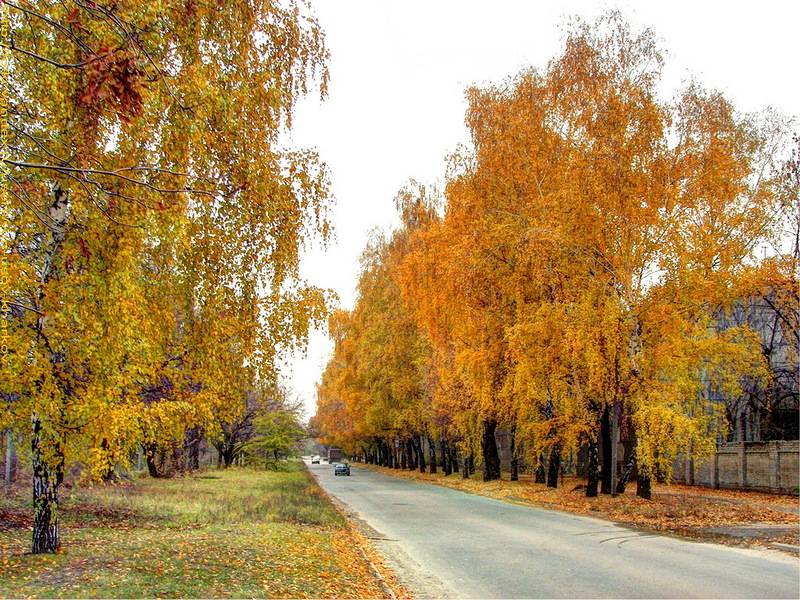 										Лето, раздарив тепло,
										Заскучало и прошло.
										Ветер листья посрывал
										И под ноги разбросал.
										Солнце спряталось за тучи,
										Серый день дождём наскучил.
										И зачем-то плачет, плачет –
										Вот какая незадача.
										У него давайте спросим.
										Дождь ответит: – 												Просто осень…Золотая осенняя пора! Природа готовится к зиме: собран урожай, кладовые наполнились  дарами природы.	А у нас тоже наступил новый этап  дошкольного детства! Отдохнувшие, окрепшие, заметно выросшие наши любимые малыши вновь собрались под крышу  детского сада «Солнышко». 	Детский сад встретил их приветливо, чистота и уют после ремонта, выполненного руками сотрудников детского сада и родителей, новые игрушки, встречи с друзьями и любимыми воспитателями помогли детям быстро освоиться, вспомнить подзабытые правила.	Теперь нам предстоит освоить новые задачи, включиться в учебный процесс, который подразумевает  и веселые занимательные конкурсы, и тематические праздники, спортивные развлечения и досуги. Сколько нового предстоит узнать и запомнить нашим детям! Верим, что внимательность, усердие, стремление  познать новое помогут им!	А нашим лучшим помощникам, союзникам – родителям, хотим пожелать всегда быть  отзывчивыми, неравнодушными к делам группы, участвовать во всех  мероприятиях  вместе со своими детьми, потому что присутствие рядом мамы и папы окрыляет ребенка, помогает ему раскрыться, греет душу.	 Мы, взрослые группы «Дружные ребята», постараемся создать все условия для всестороннего развития детей, раскрытия их способностей и талантов, воспитания лучших  человеческих  качеств!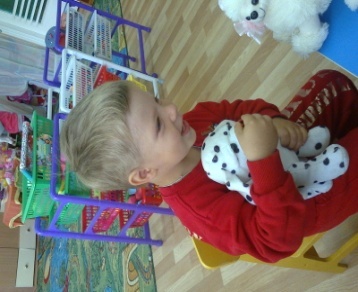 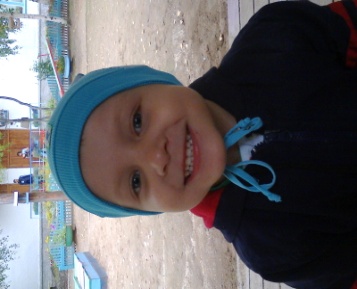 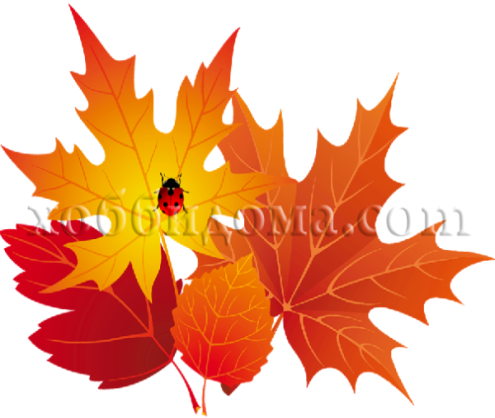 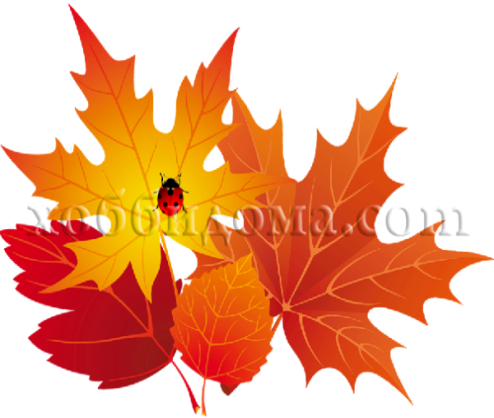 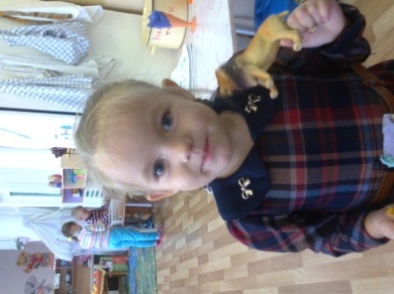 